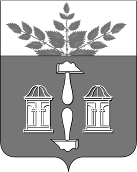 Тульская областьМуниципальное образование  ЩЁКИНСКИЙ РАЙОНФИНАНСОВОЕ УПРАВЛЕНИЕ АДМИНИСТРАЦИИ ЩЁКИНСКОГО РАЙОНАПРИКАЗот «05» июня 2023                                                          №07-07/116О внесении изменений в приказфинансового управленияадминистрации муниципальногообразования Щекинский район от12.11.2021 №210/П «Об  утвержденииПорядка применения бюджетнойклассификации РоссийскойФедерации в части, относящейся кбюджету муниципальногообразования  Щекинский район»В соответствии со статьей 9 Бюджетного кодекса Российской Федерации и пунктом 4 статьи 21 Бюджетного кодекса Российской Федерации, на основании Положения о финансовом управлении администрации муниципального образования Щекинский район п р и к а з ы в а ю:
1. Внести в приказ финансового управления администрации муниципального образования Щекинский район от 12.11.2021 №210/П «Об  утверждении Порядка применения бюджетной классификации Российской Федерации в части, относящейся к бюджету муниципального образования  Щекинский район» изменения согласно приложению к настоящему приказу.2. Начальнику отдела учета, отчетности и кредитования  финансового управления администрации  муниципального образования Щекинский район довести настоящий Приказ до соответствующих главных распорядителей (получателей) средств бюджета муниципального образования Щекинский район и муниципальных образований поселений Щекинского района.3. Контроль за исполнением настоящего Приказа возложить на начальника бюджетного отдела финансового управления администрации  муниципального образования Щекинский район.4. Настоящий приказ вступает в силу со дня подписания.  	Изменения, вносимые в Порядок применениябюджетной классификации Российской Федерациив части, относящейся к бюджету муниципального образования  Щекинский район, утвержденные приказом финансового управления администрации муниципального образования Щекинский районот 12 ноября 2021 г. № 210/П1. Приложение №1 к порядку применения бюджетной классификации Российской Федерации в части, относящейся к бюджету муниципального образования  Щекинский район:1.1. Дополнить новыми целевыми статьями:2. Приложение №2 к порядку применения бюджетной классификации Российской Федерации в части, относящейся к бюджету муниципального образования  Щекинский район:2.1. Дополнить  новым направлением расходов следующего содержания:«S058I Укрепление материально-технической базы муниципальных образовательных организаций (за исключением капитальных вложений), источником финансового обеспечения которых являются бюджетные ассигнования резервного фонда Правительства Тульской областиПо данному направлению расходов отражаются расходы бюджета на укрепление материально-технической базы муниципальных образовательных организаций (за исключением капитальных вложений), источником финансового обеспечения которых являются бюджетные ассигнования резервного фонда Правительства Тульской области, а также средства бюджета муниципального образования, в целях софинансирования которых бюджету муниципального образования предоставляется из бюджета области субсидия».Начальник финансового управления администрации  муниципального образования Щекинский район#3#Е.Н.АфанасьеваИсп. Антропова Ольга Сергеевнател. 8 (48751) 5-12-71Приложениек приказу финансового управленияадминистрации муниципальногообразования Щекинский районот 05.06.2023 № 07-07/1160240826120Благоустройство территорий муниципальных учреждений01402S058IУкрепление материально-технической базы муниципальных образовательных организаций (за исключением капитальных вложений), источником финансового обеспечения которых являются бюджетные ассигнования резервного фонда Правительства Тульской областиНачальник  финансового управленияадминистрации муниципальногообразования Щекинский районЕ.Н.Афанасьева